Zajęcia wyrównawcze z matematyki dla kl. VKarta pracy 1317.06.2020Średnia arytmetyczna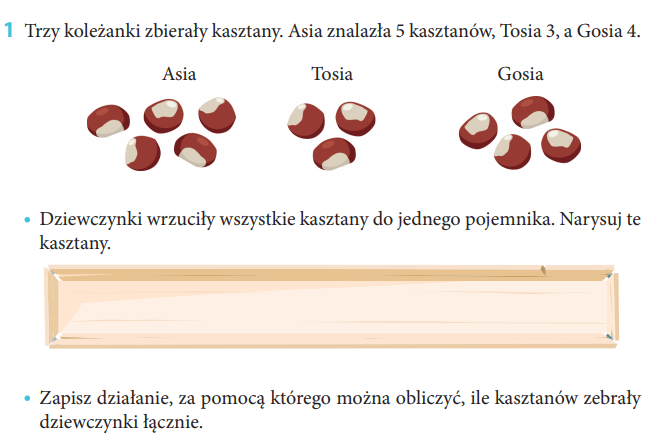 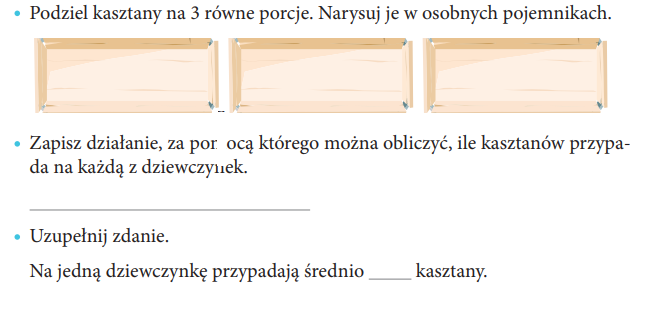 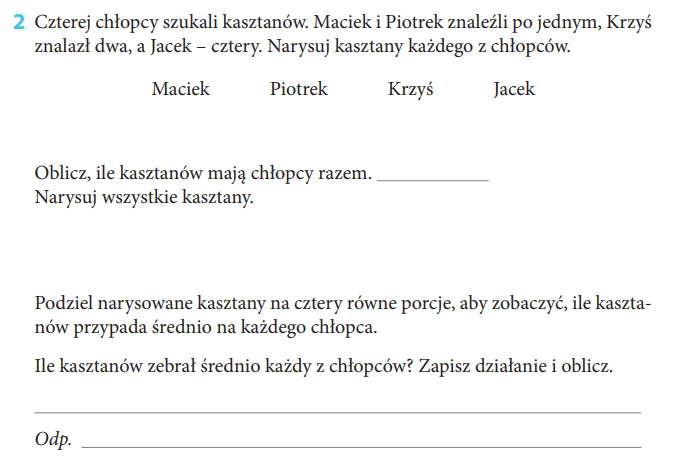 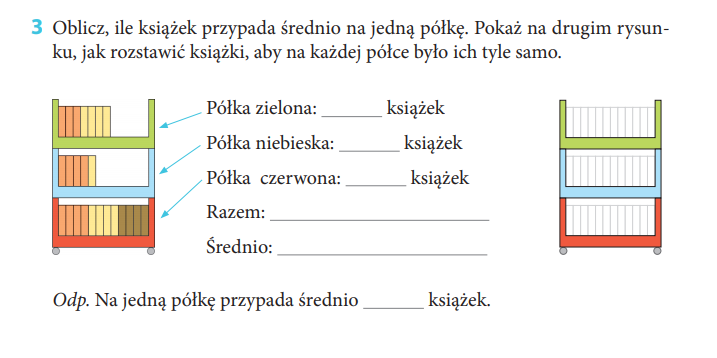 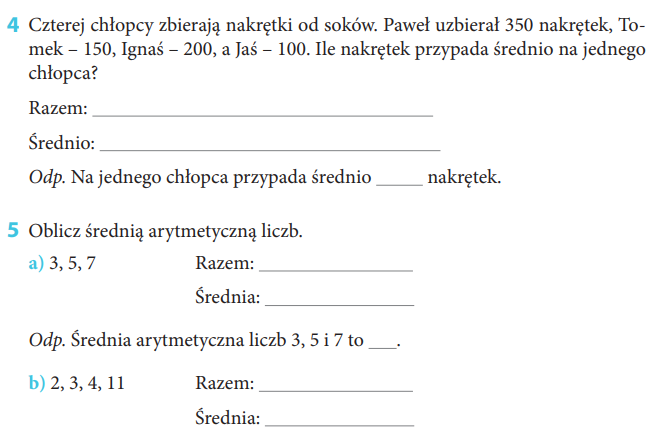 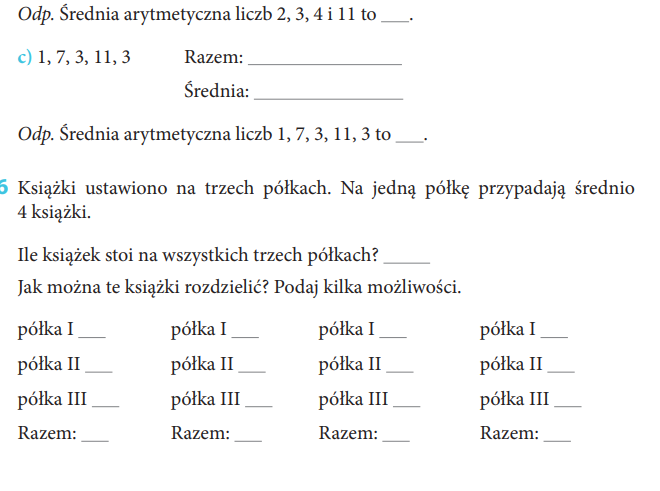 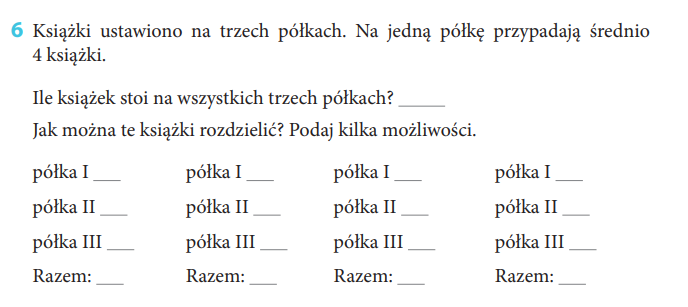 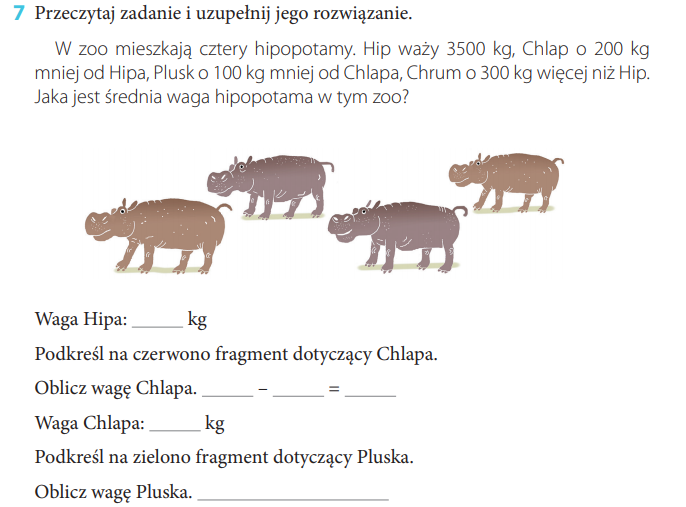 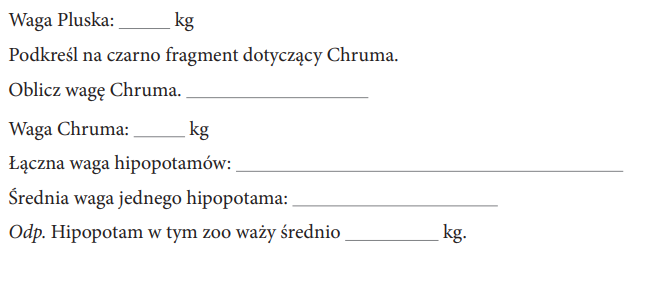 